目	录第一部分 单位概况一、主要职能二、单位机构设置及预算单位构成情况三、2024年度单位主要工作任务及目标第二部分 2024年度单位预算表一、收支总表二、收入总表三、支出总表四、财政拨款收支总表五、财政拨款支出表（功能科目）六、财政拨款基本支出表（经济科目）七、一般公共预算支出表八、一般公共预算基本支出表九、一般公共预算“三公”经费、会议费、培训费支出表十、政府性基金预算支出表十一、国有资本经营预算支出预算表十二、一般公共预算机关运行经费支出预算表十三、政府采购支出表第三部分 2024年度单位预算情况说明第四部分 名词解释第一部分单位概况一、主要职能实施小学义务教育，促进基础教育发展。以习近平新时代中国特色社会主义思想为指导，全面贯彻党和国家教育方针、政策、法律法规等，坚持依法治教、依法治学，落实立德树人的根本任务，办人民满意教育。培养学生良好的学习习惯及行为习惯，促进学生德、智、体、美、劳全面发展，关注学生身心健康；组织教育教学、科学研究活动，保证教育教学质量的稳步提升，维护保障教职工合法权益。二、单位机构设置及预算单位构成情况根据单位职责分工，本单位无内设机构。本单位无下属单位。三、2024年度单位主要工作任务及目标（一）工作任务1.强党建、品牌向高新围绕“澄韵山花”党建品牌，立足高新区，辐射江阴市，抓牢党员会议阵地，抓实青年党员阵营，抓出党员团员少先队员“三员一线”共建特色，抓好廉政校园建设契机，以党建带动教育教学工作。2.强师德、品牌向高尚山小“满江红”师德品牌，不仅向“上”有“高”声，更要向“下”有“尚”行。号召全体教师践行“红军”精神，喊得出，还要做得到。工会创新职工活动形式，进一步丰富品牌内涵。3.强行规、十好向常态澄真少年争章的基本标准是“山小常规十个好”：走好路、读好书、上好课、敬好礼、做好操、写好字、说好话、吃好饭、扫好地、护好绿。十好标准是阳光教育的通俗表达，要做到“人人背得出，个个做得到，天天做得好”，围绕多彩元素，细化评价方式，建构评价体系。4.强“教”“研”、教研向融合教——“力学”课堂，“三力五学”课堂范式：即自主预学——同伴助学——小组展学——教师导学——互动评学，打造“三驾马车”——情境任务、学历案、合作学习，推出项目化成果。研——教科研，以我校课题《面向真实问题情境的小学语文习作项目化教学研究》为抓手，提升教师眼力、脑力、笔力、脚力，让教与研深度融合，一体发展。（二）工作目标依据《江阴市教育系统“三名”工程实施意见》、《江阴高新区加快推进教育高质量发展三年行动计划》要求，为全面提高我校教育教学管理水平，全力提升我校教育教学质量，实现“会做人、会学习、会创造”的育人目标。1．打造自信和美阳光文化全面落实生命教育，持续推进自信教育，有序落地习惯教育，全力提升阳光教育。创新办学，社会总体满意度测评力争全市同类上游。2．实施闭环高效管理努力构建高效闭环的层级管理模式：计划——执行——检查——解决——反思。加大课堂管理力度，强化工作纪律，构建目标管理考核体系，实行层级扁平化管理。3．构建评价体系借助信息化管理手段，构建学生评价体系，探究教师评价策略，做到教管评一体化，推进教学评一体化，助推德育管理和教育教学迈向新台阶。4．创新各种活动形式以阳光足球、阳光彩绳为品牌，明晰德育心育融合路径，落实主题教育、艺体活动和入队仪式等活动，进一步提高学生的品德发展水平，培育阳光学子。第二部分2024年度江阴高新区山观实验小学单位预算表注：本单位无政府性基金预算，也没有使用政府性基金安排的支出，故本表无数据。注：本单位无国有资本经营预算支出，故本表无数据。注：1.“机关运行经费”指行政单位（含参照公务员法管理的事业单位）使用一般公共预算安排的基本支出中的日常公用经费支出，包括办公及印刷费、邮电费、差旅费、会议费、福利费、日常维修费、专用材料及一般设备购置费、办公用房水电费、办公用房取暖费、办公用房物业管理费、公务用车运行维护费及其他费用等。2.本单位无一般公共预算机关运行经费支出，故本表无数据。第三部分2024年度单位预算情况说明一、收支预算总体情况说明江阴高新区山观实验小学2024年度收入、支出预算总计5,541.51万元，与上年相比收、支预算总计各减少752.14万元，减少11.95%。其中：（一）收入预算总计5,541.51万元。包括：1．本年收入合计5,541.51万元。（1）一般公共预算拨款收入5,541.51万元，与上年相比减少752.14万元，减少11.95%。主要原因是学校异地新建，2023年9月投入使用，为保证新校正常运行，2023年购置了一批设施设备。（2）政府性基金预算拨款收入0万元，与上年预算数相同。（3）国有资本经营预算拨款收入0万元，与上年预算数相同。（4）财政专户管理资金收入0万元，与上年预算数相同。（5）事业收入0万元，与上年预算数相同。（6）事业单位经营收入0万元，与上年预算数相同。（7）上级补助收入0万元，与上年预算数相同。（8）附属单位上缴收入0万元，与上年预算数相同。（9）其他收入0万元，与上年预算数相同。2．上年结转结余为0万元。与上年预算数相同。（二）支出预算总计5,541.51万元。包括：1．本年支出合计5,541.51万元。（1）教育支出（类）支出4,207.39万元，主要用于人员经费、办公经费以及教学设施设备的购置。与上年相比减少815.43万元，减少16.23%。主要原因是学校异地新建，2023年9月投入使用，为保证新校正常运行，2023年购置了一批设施设备。（2）社会保障和就业支出（类）支出486.36万元，主要用于缴纳教职工养老保险、医疗保险及职业年金等。与上年相比增加62.4万元，增长14.72%。主要原因是人员增加及缴费基数调整。（3）住房保障支出（类）支出847.76万元，主要用于发放在职教职工住房补贴、退休教师提租补贴及缴纳住房公积金。与上年相比增加0.89万元，增长0.11%。主要原因是人员增加。2．年终结转结余为0万元。二、收入预算情况说明江阴高新区山观实验小学2024年收入预算合计5,541.51万元，包括本年收入5,541.51万元，上年结转结余0万元。其中：本年一般公共预算收入5,541.51万元，占100%；本年政府性基金预算收入0万元，占0%；本年国有资本经营预算收入0万元，占0%；本年财政专户管理资金0万元，占0%；本年事业收入0万元，占0%；本年事业单位经营收入0万元，占0%；本年上级补助收入0万元，占0%；本年附属单位上缴收入0万元，占0%；本年其他收入0万元，占0%；上年结转结余的一般公共预算收入0万元，占0%；上年结转结余的政府性基金预算收入0万元，占0%；上年结转结余的国有资本经营预算收入0万元，占0%；上年结转结余的财政专户管理资金0万元，占0%；上年结转结余的单位资金0万元，占0%。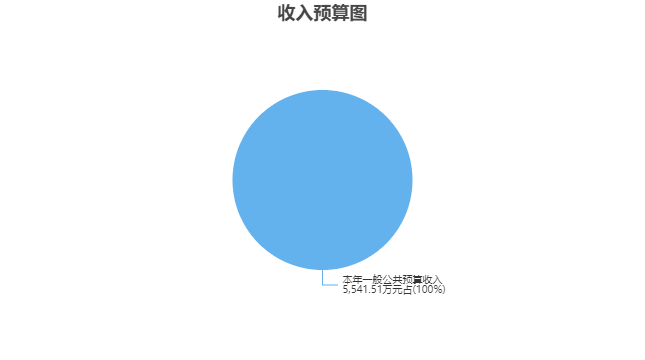 三、支出预算情况说明江阴高新区山观实验小学2024年支出预算合计5,541.51万元，其中：基本支出4,573.18万元，占82.53%；项目支出968.33万元，占17.47%；事业单位经营支出0万元，占0%；上缴上级支出0万元，占0%；对附属单位补助支出0万元，占0%。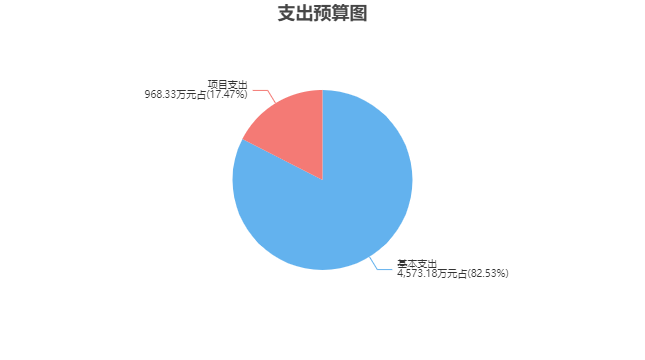 四、财政拨款收支预算总体情况说明江阴高新区山观实验小学2024年度财政拨款收、支总预算5,541.51万元。与上年相比，财政拨款收、支总计各减少752.14万元，减少11.95%。主要原因是学校异地新建，2023年9月投入使用，为保证新校正常运行，2023年购置了一批设施设备。五、财政拨款支出预算情况说明江阴高新区山观实验小学2024年财政拨款预算支出5,541.51万元，占本年支出合计的100%。与上年相比，财政拨款支出减少752.14万元，减少11.95%。主要原因是学校异地新建，2023年9月投入使用，为保证新校正常运行，2023年购置了一批设施设备。其中：（一）教育支出（类）1.普通教育（款）小学教育（项）支出3,311.67万元，与上年相比增加205.55万元，增长6.62%。主要原因是人员增加及政策性增资调整。2.教育费附加安排的支出（款）农村中小学教学设施（项）支出895.72万元，与上年相比减少1,020.98万元，减少53.27%。主要原因是学校异地新建，2023年9月投入使用，为保证新校正常运行，2023年购置了一批设施设备。（二）社会保障和就业支出（类）1.行政事业单位养老支出（款）机关事业单位基本养老保险缴费支出（项）支出249.3万元，与上年相比增加42.51万元，增长20.56%。主要原因是缴费基数的调整及人员增加。2.行政事业单位养老支出（款）机关事业单位职业年金缴费支出（项）支出124.65万元，与上年相比增加21.25万元，增长20.55%。主要原因是缴费基数的调整及人员增加。3.其他社会保障和就业支出（款）其他社会保障和就业支出（项）支出112.41万元，与上年相比减少1.36万元，减少1.2%。主要原因是社保缴费比例调整。（三）住房保障支出（类）1.住房改革支出（款）住房公积金（项）支出196.41万元，与上年相比增加3.44万元，增长1.78%。主要原因是人员增加。2.住房改革支出（款）提租补贴（项）支出225.9万元，与上年相比减少9.99万元，减少4.24%。主要原因是人员减少。3.住房改革支出（款）购房补贴（项）支出425.45万元，与上年相比增加7.44万元，增长1.78%。主要原因是人员增加。六、财政拨款基本支出预算情况说明江阴高新区山观实验小学2024年度财政拨款基本支出预算4,573.18万元，其中：（一）人员经费4,181.44万元。主要包括：基本工资、津贴补贴、伙食补助费、绩效工资、机关事业单位基本养老保险缴费、职业年金缴费、职工基本医疗保险缴费、其他社会保障缴费、住房公积金、医疗费、其他工资福利支出、退休费、生活补助、其他对个人和家庭的补助。（二）公用经费391.74万元。主要包括：办公费、公务接待费、工会经费、其他商品和服务支出。七、一般公共预算支出预算情况说明江阴高新区山观实验小学2024年一般公共预算财政拨款支出预算5,541.51万元，与上年相比减少752.14万元，减少11.95%。主要原因是学校异地新建，2023年9月投入使用，为保证新校正常运行，2023年购置了一批设施设备。八、一般公共预算基本支出预算情况说明江阴高新区山观实验小学2024年度一般公共预算财政拨款基本支出预算4,573.18万元，其中：（一）人员经费4,181.44万元。主要包括：基本工资、津贴补贴、伙食补助费、绩效工资、机关事业单位基本养老保险缴费、职业年金缴费、职工基本医疗保险缴费、其他社会保障缴费、住房公积金、医疗费、其他工资福利支出、退休费、生活补助、其他对个人和家庭的补助。（二）公用经费391.74万元。主要包括：办公费、公务接待费、工会经费、其他商品和服务支出。九、一般公共预算“三公”经费、会议费、培训费支出预算情况说明江阴高新区山观实验小学2024年度一般公共预算拨款安排的“三公”经费支出预算0.2万元，比上年预算减少1.8万元，变动原因严格控制公务接待费的开支。其中，因公出国（境）费支出0万元，占“三公”经费的0%；公务用车购置及运行维护费支出0万元，占“三公”经费的0%；公务接待费支出0.2万元，占“三公”经费的100%。具体情况如下：1．因公出国（境）费预算支出0万元，与上年预算数相同。2．公务用车购置及运行维护费预算支出0万元。其中：（1）公务用车购置预算支出0万元，与上年预算数相同。（2）公务用车运行维护费预算支出0万元，与上年预算数相同。3．公务接待费预算支出0.2万元，比上年预算减少1.8万元，主要原因是严格控制公务接待费的开支。江阴高新区山观实验小学2024年度一般公共预算拨款安排的会议费预算支出0万元，与上年预算数相同。江阴高新区山观实验小学2024年度一般公共预算拨款安排的培训费预算支出22.61万元，与上年预算数相同。十、政府性基金预算支出预算情况说明江阴高新区山观实验小学2024年政府性基金支出预算支出0万元。与上年预算数相同。十一、国有资本经营预算支出预算情况说明江阴高新区山观实验小学2024年国有资本经营预算支出0万元。与上年预算数相同。十二、一般公共预算机关运行经费支出预算情况说明2024年本单位一般公共预算机关运行经费预算支出0万元，与上年预算数相同。十三、政府采购支出预算情况说明2024年度政府采购支出预算总额97.57万元，其中：拟采购货物支出97.57万元、拟采购工程支出0万元、拟采购服务支出0万元。十四、国有资产占用情况说明本单位共有车辆0辆，其中，副部（省）级及以上领导用车0辆、主要领导干部用车0辆、机要通信用车0辆、应急保障用车0辆、执法执勤用车0辆、特种专业技术用车0辆、离退休干部用车0辆，其他用车0辆；单价50万元（含）以上的通用设备0台（套），单价100万元（含）以上的专用设备0台（套）。十五、预算绩效目标设置情况说明2024年度，本单位整体支出未纳入绩效目标管理，涉及财政性资金0万元；本单位共16个项目纳入绩效目标管理，涉及财政性资金合计968.33万元，占财政性资金(人员类和运转类中的公用经费项目支出除外)总额的比例为100%。第四部分 名词解释一、财政拨款：单位从同级财政部门取得的各类财政拨款，包括一般公共预算拨款、政府性基金预算拨款、国有资本经营预算拨款。二、财政专户管理资金：缴入财政专户、实行专项管理的高中以上学费、住宿费、高校委托培养费、函大、电大、夜大及短训班培训费等教育收费。三、单位资金：除财政拨款收入和财政专户管理资金以外的收入，包括事业收入（不含教育收费）、上级补助收入、附属单位上缴收入、事业单位经营收入及其他收入（包含债务收入、投资收益等）。四、基本支出：指为保障机构正常运转、完成工作任务而发生的人员支出和公用支出。五、项目支出：指在基本支出之外为完成特定工作任务和事业发展目标所发生的支出。六、“三公”经费：指部门用一般公共预算财政拨款安排的因公出国（境）费、公务用车购置及运行维护费和公务接待费。其中，因公出国（境）费反映单位公务出国（境）的住宿费、旅费、伙食补助费、杂费、培训费等支出；公务用车购置及运行维护费反映单位公务用车购置费、燃料费、维修费、过路过桥费、保险费、安全奖励费用等支出；公务接待费反映单位按规定开支的各类公务接待（含外宾接待）支出。七、机关运行经费：指行政单位（含参照公务员法管理的事业单位）使用一般公共预算安排的基本支出中的日常公用经费支出，包括办公及印刷费、邮电费、差旅费、会议费、福利费、日常维修费、专用材料及一般设备购置费、办公用房水电费、办公用房取暖费、办公用房物业管理费、公务用车运行维护费及其他费用等。八、教育支出(类)普通教育(款)小学教育(项)：反映各部门举办的小学教育支出。政府各部门对社会组织等举办的小学的资助，如捐赠、补贴等，也在本科目中反映。九、教育支出(类)教育费附加安排的支出(款)农村中小学教学设施(项)：反映教育费附加安排用于改善农村中小学教学设施和办学条件的支出。十、社会保障和就业支出(类)行政事业单位养老支出(款)机关事业单位基本养老保险缴费支出(项)：反映机关事业单位实施养老保险制度由单位缴纳的基本养老保险费支出。十一、社会保障和就业支出(类)行政事业单位养老支出(款)机关事业单位职业年金缴费支出(项)：反映机关事业单位实施养老保险制度由单位实际缴纳的职业年金支出。(含职业年金补记支出。）十二、社会保障和就业支出(类)其他社会保障和就业支出(款)其他社会保障和就业支出(项)：反映除上述项目以外其他用于社会保障和就业方面的支出。十三、住房保障支出(类)住房改革支出(款)住房公积金(项)：反映行政事业单位按人力资源和社会保障部、财政部规定的基本工资和津贴补贴以及规定比例为职工缴纳的住房公积金。十四、住房保障支出(类)住房改革支出(款)提租补贴(项)：反映按房改政策规定的标准，行政事业单位向职工（含离退休人员）发放的租金补贴。十五、住房保障支出(类)住房改革支出(款)购房补贴(项)：反映按房改政策规定，行政事业单位向符合条件职工（含离退休人员）、军队(含武警)向转役复员离退休人员发放的用于购买住房的补贴。2024年度
江阴高新区山观实验小学
单位预算公开公开01表公开01表公开01表公开01表公开01表收支总表收支总表收支总表收支总表收支总表单位：江阴高新区山观实验小学单位：江阴高新区山观实验小学单位：江阴高新区山观实验小学单位：万元单位：万元收入收入支出支出支出项目预算数项目项目预算数一、一般公共预算拨款收入5,541.51一、一般公共服务支出一、一般公共服务支出二、政府性基金预算拨款收入二、外交支出二、外交支出三、国有资本经营预算拨款收入三、国防支出三、国防支出四、财政专户管理资金收入四、公共安全支出四、公共安全支出五、事业收入五、教育支出五、教育支出4,207.39六、事业单位经营收入六、科学技术支出六、科学技术支出七、上级补助收入七、文化旅游体育与传媒支出七、文化旅游体育与传媒支出八、附属单位上缴收入八、社会保障和就业支出八、社会保障和就业支出486.36九、其他收入九、社会保险基金支出九、社会保险基金支出十、卫生健康支出十、卫生健康支出十一、节能环保支出十一、节能环保支出十二、城乡社区支出十二、城乡社区支出十三、农林水支出十三、农林水支出十四、交通运输支出十四、交通运输支出十五、资源勘探工业信息等支出十五、资源勘探工业信息等支出十六、商业服务业等支出十六、商业服务业等支出十七、金融支出十七、金融支出十八、援助其他地区支出 十八、援助其他地区支出 十九、自然资源海洋气象等支出十九、自然资源海洋气象等支出二十、住房保障支出二十、住房保障支出847.76二十一、粮油物资储备支出二十一、粮油物资储备支出二十二、国有资本经营预算支出二十二、国有资本经营预算支出二十三、灾害防治及应急管理支出二十三、灾害防治及应急管理支出二十四、预备费二十四、预备费二十五、其他支出二十五、其他支出二十六、转移性支出二十六、转移性支出二十七、债务还本支出二十七、债务还本支出二十八、债务付息支出二十八、债务付息支出二十九、债务发行费用支出二十九、债务发行费用支出三十、抗疫特别国债安排的支出三十、抗疫特别国债安排的支出本年收入合计5,541.51本年支出合计本年支出合计5,541.51上年结转结余年终结转结余年终结转结余收入总计5,541.51支出总计支出总计5,541.51公开02表公开02表公开02表公开02表公开02表公开02表公开02表公开02表公开02表公开02表公开02表公开02表公开02表公开02表公开02表公开02表公开02表公开02表公开02表收入总表收入总表收入总表收入总表收入总表收入总表收入总表收入总表收入总表收入总表收入总表收入总表收入总表收入总表收入总表收入总表收入总表收入总表收入总表单位：江阴高新区山观实验小学单位：江阴高新区山观实验小学单位：江阴高新区山观实验小学单位：江阴高新区山观实验小学单位：江阴高新区山观实验小学单位：江阴高新区山观实验小学单位：江阴高新区山观实验小学单位：江阴高新区山观实验小学单位：江阴高新区山观实验小学单位：江阴高新区山观实验小学单位：江阴高新区山观实验小学单位：江阴高新区山观实验小学单位：江阴高新区山观实验小学单位：万元单位：万元单位：万元单位：万元单位：万元单位：万元单位代码单位名称合计本年收入本年收入本年收入本年收入本年收入本年收入本年收入本年收入本年收入本年收入上年结转结余上年结转结余上年结转结余上年结转结余上年结转结余上年结转结余单位代码单位名称合计小计一般公共预算政府性基金预算国有资本经营预算财政专户管理资金事业收入事业单位经营收入上级补助收入附属单位上缴收入其他收入小计一般公共预算政府性基金预算国有资本经营预算财政专户管理资金单位资金合计合计5,541.515,541.515,541.51  001026江阴高新区山观实验小学5,541.515,541.515,541.51公开03表公开03表公开03表公开03表公开03表公开03表公开03表公开03表支出总表支出总表支出总表支出总表支出总表支出总表支出总表支出总表单位：江阴高新区山观实验小学单位：江阴高新区山观实验小学单位：江阴高新区山观实验小学单位：江阴高新区山观实验小学单位：江阴高新区山观实验小学单位：江阴高新区山观实验小学单位：万元单位：万元科目编码科目名称合计基本支出项目支出事业单位经营支出上缴上级支出对附属单位补助支出合计合计5,541.514,573.18968.33205教育支出4,207.393,239.06968.33  20502普通教育3,311.673,239.0672.61    2050202小学教育3,311.673,239.0672.61  20509教育费附加安排的支出895.72895.72    2050902农村中小学教学设施895.72895.72208社会保障和就业支出486.36486.36  20805行政事业单位养老支出373.95373.95    2080505机关事业单位基本养老保险缴费支出249.30249.30    2080506机关事业单位职业年金缴费支出124.65124.65  20899其他社会保障和就业支出112.41112.41    2089999其他社会保障和就业支出112.41112.41221住房保障支出847.76847.76  22102住房改革支出847.76847.76    2210201住房公积金196.41196.41    2210202提租补贴225.90225.90    2210203购房补贴425.45425.45公开04表公开04表公开04表公开04表财政拨款收支总表财政拨款收支总表财政拨款收支总表财政拨款收支总表单位：江阴高新区山观实验小学单位：江阴高新区山观实验小学单位：江阴高新区山观实验小学单位：万元收	入收	入支	出支	出项	目预算数项目预算数一、本年收入5,541.51一、本年支出5,541.51（一）一般公共预算拨款5,541.51（一）一般公共服务支出（二）政府性基金预算拨款（二）外交支出（三）国有资本经营预算拨款（三）国防支出二、上年结转（四）公共安全支出（一）一般公共预算拨款（五）教育支出4,207.39（二）政府性基金预算拨款（六）科学技术支出（三）国有资本经营预算拨款（七）文化旅游体育与传媒支出（八）社会保障和就业支出486.36（九）社会保险基金支出（十）卫生健康支出（十一）节能环保支出（十二）城乡社区支出（十三）农林水支出（十四）交通运输支出（十五）资源勘探工业信息等支出（十六）商业服务业等支出（十七）金融支出（十八）援助其他地区支出 （十九）自然资源海洋气象等支出（二十）住房保障支出847.76（二十一）粮油物资储备支出（二十二）国有资本经营预算支出（二十三）灾害防治及应急管理支出（二十四）预备费（二十五）其他支出（二十六）转移性支出（二十七）债务还本支出（二十八）债务付息支出（二十九）债务发行费用支出（三十）抗疫特别国债安排的支出二、年终结转结余收入总计5,541.51支出总计5,541.51公开05表公开05表公开05表公开05表公开05表公开05表公开05表财政拨款支出表（功能科目）财政拨款支出表（功能科目）财政拨款支出表（功能科目）财政拨款支出表（功能科目）财政拨款支出表（功能科目）财政拨款支出表（功能科目）财政拨款支出表（功能科目）单位：江阴高新区山观实验小学单位：江阴高新区山观实验小学单位：江阴高新区山观实验小学单位：江阴高新区山观实验小学单位：江阴高新区山观实验小学单位：江阴高新区山观实验小学单位：万元科目编码科目名称合计基本支出基本支出基本支出项目支出科目编码科目名称合计小计人员经费公用经费项目支出合计合计5,541.514,573.184,181.44391.74968.33205教育支出4,207.393,239.062,847.32391.74968.33  20502普通教育3,311.673,239.062,847.32391.7472.61    2050202小学教育3,311.673,239.062,847.32391.7472.61  20509教育费附加安排的支出895.72895.72    2050902农村中小学教学设施895.72895.72208社会保障和就业支出486.36486.36486.36  20805行政事业单位养老支出373.95373.95373.95    2080505机关事业单位基本养老保险缴费支出249.30249.30249.30    2080506机关事业单位职业年金缴费支出124.65124.65124.65  20899其他社会保障和就业支出112.41112.41112.41    2089999其他社会保障和就业支出112.41112.41112.41221住房保障支出847.76847.76847.76  22102住房改革支出847.76847.76847.76    2210201住房公积金196.41196.41196.41    2210202提租补贴225.90225.90225.90    2210203购房补贴425.45425.45425.45公开06表公开06表公开06表公开06表公开06表财政拨款基本支出表（经济科目）财政拨款基本支出表（经济科目）财政拨款基本支出表（经济科目）财政拨款基本支出表（经济科目）财政拨款基本支出表（经济科目）单位：江阴高新区山观实验小学单位：江阴高新区山观实验小学单位：江阴高新区山观实验小学单位：江阴高新区山观实验小学单位：万元部门预算支出经济分类科目部门预算支出经济分类科目本年财政拨款基本支出本年财政拨款基本支出本年财政拨款基本支出科目编码科目名称合计人员经费公用经费合计合计4,573.184,181.44391.74301工资福利支出3,879.723,879.72  30101基本工资521.10521.10  30102津贴补贴492.24492.24  30106伙食补助费22.2022.20  30107绩效工资1,036.221,036.22  30108机关事业单位基本养老保险缴费249.30249.30  30109职业年金缴费124.65124.65  30110职工基本医疗保险缴费97.0797.07  30112其他社会保障缴费15.3415.34  30113住房公积金196.41196.41  30114医疗费5.555.55  30199其他工资福利支出1,119.641,119.64302商品和服务支出391.74391.74  30201办公费372.88372.88  30217公务接待费0.200.20  30228工会经费13.3213.32  30299其他商品和服务支出5.345.34303对个人和家庭的补助301.72301.72  30302退休费239.94239.94  30305生活补助10.0810.08  30399其他对个人和家庭的补助51.7051.70公开07表公开07表公开07表公开07表公开07表公开07表公开07表一般公共预算支出表一般公共预算支出表一般公共预算支出表一般公共预算支出表一般公共预算支出表一般公共预算支出表一般公共预算支出表单位：江阴高新区山观实验小学单位：江阴高新区山观实验小学单位：江阴高新区山观实验小学单位：江阴高新区山观实验小学单位：江阴高新区山观实验小学单位：江阴高新区山观实验小学单位：万元科目编码科目名称合计基本支出基本支出基本支出项目支出科目编码科目名称合计小计人员经费公用经费项目支出合计合计5,541.514,573.184,181.44391.74968.33205教育支出4,207.393,239.062,847.32391.74968.33  20502普通教育3,311.673,239.062,847.32391.7472.61    2050202小学教育3,311.673,239.062,847.32391.7472.61  20509教育费附加安排的支出895.72895.72    2050902农村中小学教学设施895.72895.72208社会保障和就业支出486.36486.36486.36  20805行政事业单位养老支出373.95373.95373.95    2080505机关事业单位基本养老保险缴费支出249.30249.30249.30    2080506机关事业单位职业年金缴费支出124.65124.65124.65  20899其他社会保障和就业支出112.41112.41112.41    2089999其他社会保障和就业支出112.41112.41112.41221住房保障支出847.76847.76847.76  22102住房改革支出847.76847.76847.76    2210201住房公积金196.41196.41196.41    2210202提租补贴225.90225.90225.90    2210203购房补贴425.45425.45425.45公开08表公开08表公开08表公开08表公开08表一般公共预算基本支出表一般公共预算基本支出表一般公共预算基本支出表一般公共预算基本支出表一般公共预算基本支出表单位：江阴高新区山观实验小学单位：江阴高新区山观实验小学单位：江阴高新区山观实验小学单位：江阴高新区山观实验小学单位：万元部门预算支出经济分类科目部门预算支出经济分类科目本年一般公共预算基本支出本年一般公共预算基本支出本年一般公共预算基本支出科目编码科目名称合计人员经费公用经费合计合计4,573.184,181.44391.74301工资福利支出3,879.723,879.72  30101基本工资521.10521.10  30102津贴补贴492.24492.24  30106伙食补助费22.2022.20  30107绩效工资1,036.221,036.22  30108机关事业单位基本养老保险缴费249.30249.30  30109职业年金缴费124.65124.65  30110职工基本医疗保险缴费97.0797.07  30112其他社会保障缴费15.3415.34  30113住房公积金196.41196.41  30114医疗费5.555.55  30199其他工资福利支出1,119.641,119.64302商品和服务支出391.74391.74  30201办公费372.88372.88  30217公务接待费0.200.20  30228工会经费13.3213.32  30299其他商品和服务支出5.345.34303对个人和家庭的补助301.72301.72  30302退休费239.94239.94  30305生活补助10.0810.08  30399其他对个人和家庭的补助51.7051.70公开09表公开09表公开09表公开09表公开09表公开09表公开09表公开09表一般公共预算“三公”经费、会议费、培训费支出表一般公共预算“三公”经费、会议费、培训费支出表一般公共预算“三公”经费、会议费、培训费支出表一般公共预算“三公”经费、会议费、培训费支出表一般公共预算“三公”经费、会议费、培训费支出表一般公共预算“三公”经费、会议费、培训费支出表一般公共预算“三公”经费、会议费、培训费支出表一般公共预算“三公”经费、会议费、培训费支出表单位：江阴高新区山观实验小学单位：江阴高新区山观实验小学单位：江阴高新区山观实验小学单位：江阴高新区山观实验小学单位：江阴高新区山观实验小学单位：江阴高新区山观实验小学单位：万元单位：万元“三公”经费合计因公出国（境）费公务用车购置及运行维护费公务用车购置及运行维护费公务用车购置及运行维护费公务接待费会议费培训费“三公”经费合计因公出国（境）费小计公务用车购置费公务用车运行维护费公务接待费会议费培训费0.200.000.000.000.000.200.0022.61公开10表公开10表公开10表公开10表公开10表政府性基金预算支出表政府性基金预算支出表政府性基金预算支出表政府性基金预算支出表政府性基金预算支出表单位：江阴高新区山观实验小学单位：江阴高新区山观实验小学单位：江阴高新区山观实验小学单位：江阴高新区山观实验小学单位：万元科目编码科目名称本年政府性基金预算支出本年政府性基金预算支出本年政府性基金预算支出科目编码科目名称合计基本支出项目支出合计公开11表公开11表公开11表公开11表公开11表国有资本经营预算支出预算表国有资本经营预算支出预算表国有资本经营预算支出预算表国有资本经营预算支出预算表国有资本经营预算支出预算表单位：江阴高新区山观实验小学单位：江阴高新区山观实验小学单位：江阴高新区山观实验小学单位：江阴高新区山观实验小学单位：万元项    目项    目本年支出合计基本支出  项目支出功能分类科目编码科目名称本年支出合计基本支出  项目支出栏次栏次123合计合计公开12表公开12表公开12表公开12表一般公共预算机关运行经费支出预算表一般公共预算机关运行经费支出预算表一般公共预算机关运行经费支出预算表一般公共预算机关运行经费支出预算表单位：江阴高新区山观实验小学单位：江阴高新区山观实验小学单位：江阴高新区山观实验小学单位：万元科目编码科目名称机关运行经费支出机关运行经费支出合计合计公开13表公开13表公开13表公开13表公开13表公开13表公开13表公开13表公开13表公开13表政府采购支出表政府采购支出表政府采购支出表政府采购支出表政府采购支出表政府采购支出表政府采购支出表政府采购支出表政府采购支出表政府采购支出表单位：江阴高新区山观实验小学单位：江阴高新区山观实验小学单位：江阴高新区山观实验小学单位：江阴高新区山观实验小学单位：江阴高新区山观实验小学单位：万元采购品目大类专项名称经济科目采购品目名称采购组织形式资金来源资金来源资金来源资金来源总计采购品目大类专项名称经济科目采购品目名称采购组织形式一般公共预算资金政府性基金其他资金上年结转和结余资金总计合计97.5797.57货物97.5797.57江阴高新区山观实验小学97.5797.57小学生均公用经费办公费其他计算机分散采购32.2032.20小学生均公用经费办公费其他信息化设备分散采购3.003.00小学生均公用经费办公费A4黑白打印机分散采购0.300.30小学生均公用经费办公费吸尘器分散采购0.150.15小学生均公用经费办公费其他生活用电器分散采购2.002.00小学生均公用经费办公费电话交换设备分散采购0.300.30小学生均公用经费办公费视频监控设备分散采购21.0021.00小学生均公用经费办公费球类设备分散采购2.502.50小学生均公用经费办公费其他体育设备设施分散采购0.220.22小学生均公用经费办公费其他普通图书分散采购35.0035.00小学生均公用经费办公费其他厨卫用具分散采购0.900.90